ΕΛΛΗΝΙΚΗ ΔΗΜΟΚΡΑΤΙΑ                             ΕΙΡΗΝΟΔΙΚΕΙΟ  ΙΩΑΝΝΙΝΩΝ  ANAKOΙΝΩΣΗ (Για χορήγηση πιστοποιητικών)Από Δευτέρα 27 Σεπτεμβρίου 2021 και μέχρι νεωτέρας ανακοινώσεως οι αιτήσεις για χορήγηση πιστοποιητικών μπορεί να γίνει είτε με μήνυμα ηλεκτρονικού ταχυδρομείου στην ηλεκτρονική διεύθυνση eirinodikeioioanninon@gmail.com είτε κατόπιν προηγούμενης τηλεφωνικής επικοινωνίας  με την Γραμματεία του Ειρηνοδικείου Ιωαννίνων για την ώρα προσέλευσης. Η ίδια διαδικασία θα ακολουθηθεί και για την ώρα παραλαβής.Οι αιτήσεις για χορήγηση πιστοποιητικών περί δημοσίευσης ή μη διαθήκης και περί μη αποποιήσεως κληρονομικού δικαιώματος θα κατατίθενται στο Γραφείο 24 ( τηλέφωνο 2651088724) που βρίσκεται στον 1ο όροφο του Δικαστικού Μεγάρου, απ΄όπου και θα παραλαμβάνονται. Για την χορήγησή τους απαιτούνται τα κάτωθι δικαιολογητικά:1)Αίτηση2)Ληξιαρχική πράξη θανάτου3)Πιστοποιητικό πλησιεστέρων συγγενών4)Παράβολο 5€ για κάθε αίτηση.                                             Ιωάννινα 22 Σεπτεμβρίου 2021                                               Εκ της Διευθύνσεως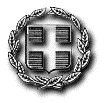 